      Gregorčičeva 20–25, Sl-1001 Ljubljana	T: +386 1 478 1000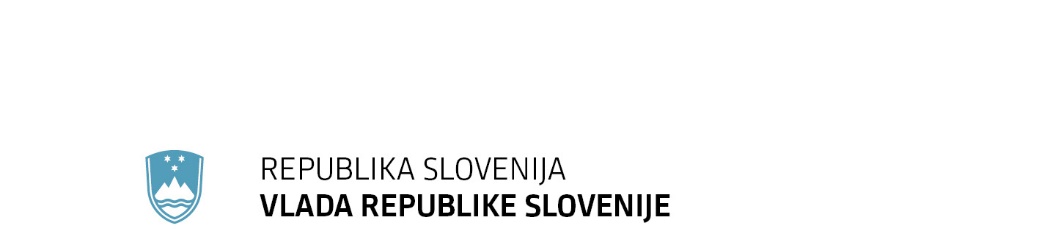 	F: +386 1 478 1607	E: gp.gs@gov.si	http://www.vlada.si/Številka: 	00104-251/2020/5Datum:	23. 7. 2020 Odgovor na poslansko vprašanje dr. Franca Trčka v zvezi z raziskovalnim novinarstvomPoslanec Državnega zbora dr. Franc Trček je na Vlado Republike Slovenije naslovil pisno poslansko vprašanje v zvezi z raziskovalnim novinarstvom. V poslanskem vprašanju poslanec navaja, da obstajajo v družbah, ki dajejo kaj nase, fondi za raziskovalno novinarstvo, ki »zagotavljajo novinarkam in novinarjem finančna sredstva, da se lahko lotijo večletnih raziskovanj, raziskovanj običajno korporacijskih in/ali političnih mahinacij ter korupcijskih zgodb« ter »s tem nastavljajo ogledalo družbi in predvsem politiki«. Vlado Republike Slovenije sprašuje:»– Kdaj bomo dobili tozadevni slovenski fond raziskovalnega novinarstva?– Kako bo financiran in organiziran?– Kako bo zagotovljena avtonomija odločanja v njem?«Vlada Republike Slovenije odgovarja: Fond za raziskovalno novinarstvo, ki bi novinarkam in novinarjem zagotovil finančna sredstva, da se lahko lotijo večletnih raziskovanj, zaenkrat ni predviden. So pa zagotovljena določena proračunska sredstva za ukrepe, ki se vsaj v delu prekrivajo z namenom spodbujanja raziskovalnega novinarstva. Ministrstvo za kulturo preko javnega poziva vsako leto namenja sredstva za spodbujanje ukrepov medijske pismenosti, katerih del gre tudi za namene izobraževanja novinarjev.